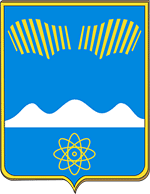 СОВЕТ ДЕПУТАТОВ ГОРОДА ПОЛЯРНЫЕ ЗОРИС ПОДВЕДОМСТВЕННОЙ ТЕРРИТОРИЕЙМурманская  область  г. Полярные  Зори, ул. Сивко, д.1, тел. 7-55-87__________________________________________________________________________________________ ПРОЕКТР Е Ш Е Н И Е  № ____25 сентября  2023 г.                                                                           г. Полярные ЗориО внесении изменений в Положение о порядке проведения конкурса по отбору кандидатур на должность главы муниципального образования город Полярные Зори с подведомственной территориейНа основании Федерального закона от 06.10.2003 № 131-ФЗ «Об общих принципах организации местного самоуправления в Российской Федерации, руководствуясь пунктом 1.3 части 3 статьи 24 Устава муниципального образования город Полярные Зори с подведомственной территорией, Совет депутатов города Полярные Зори Р Е Ш И Л:1. Внести в Положение о порядке проведения конкурса по отбору кандидатур на должность главы муниципального образования город Полярные Зори с подведомственной территорией, утверждённое решением Совета депутатов от 15.08.2018 № 297 (в редакции от 26.04.2023 № 228), следующие изменения:1.1.  Пункт 1.2 дополнить абзацем следующего содержания:«независимый эксперт - специалист по вопросам, связанным с сферой муниципального управления, или представитель научной, образовательной организации.».1.2. Пункт 3.11 изложить в следующей редакции:«Конкурсная комиссия состоит из председателя, заместителя председателя и членов комиссии.На первом заседании Комиссии члены Комиссии открытым голосованием избирают председателя Комиссии и заместителя председателя Комиссии. Председатель Комиссии избирается из числа членов конкурсной Комиссии, назначенных Губернатором Мурманской области. Решения об избрании председателя Комиссии и заместителя председателя Комиссии принимаются большинством голосов от установленной численности членов комиссии.».1.3. В пункте 3.13 слово «Комиссия» заменить словом «Комиссии».1.4. Пункт 4.4 изложить в следующей редакции:«По вопросам, отнесенным к ее компетенции, Комиссия принимает решения. Решение считается принятым, если за него проголосовало более половины от установленного числа конкурсной Комиссии. При равенстве голосов решающим является голос председательствующего на заседании Комиссии.Решения Комиссии подписываются председателем Комиссии. В протоколе заседания Комиссии фиксируется информация о числе участников заседания и отсутствующих, вопросах повестки заседания, ходе обсуждения с кратким изложением выступлений, принятых решениях с указанием результатов голосования. Протокол подписывается председателем Комиссии и всеми членами Комиссии, присутствующими на заседании.».1.5. В пункте 4.7 слова «Отсутствие председателя Комиссии оформляется решением Комиссии.» исключить.1.6. Пункты 5.1 – 5.3 изложить в следующей редакции:«5.1. Право на участие в конкурсе по отбору кандидатур на должность Главы города имеет гражданин Российской Федерации, достигший 21 года на день проведения конкурса.5.2. Кандидатом на должность Главы города может быть гражданин Российской Федерации, который на день проведения конкурса не имеет в соответствии с Федеральным законом от 12.06.2002 № 67-ФЗ «Об основных гарантиях избирательных прав и права на участие в референдуме граждан Российской Федерации» ограничений пассивного избирательного права для избрания выборным должностным лицом местного самоуправления. 5.3. К кандидатам на должность Главы города устанавливаются следующие требования к профессиональному образованию и профессиональным знаниям и навыкам, которые являются предпочтительными для осуществления Главой города полномочий по решению вопросов местного значения: - наличие высшего образования; - наличие стажа работы на должностях руководителей в органах местного самоуправления, в муниципальных предприятиях (учреждениях) и (или) на государственной службе не менее пяти лет или стажа работы на руководящей должности по специальности не менее шести лет; - знание Конституции Российской Федерации, основ бюджетного, налогового и трудового законодательства, федерального и областного законодательства в области местного самоуправления и муниципальной службы, Устава муниципального образования, нормативных правовых актов муниципального образования; - обладание навыками эффективного планирования рабочего времени и организации работы, оперативного принятия и реализации управленческих решений, организации и обеспечения выполнения задач, ведения деловых переговоров, публичного выступления, анализа и прогнозирования, учета мнения коллег, сотрудничества с коллегами и муниципальными служащими иных органов местного самоуправления, государственными служащими, организации работы по эффективному взаимодействию с иными органами местного самоуправления, государственными органами Российской Федерации и Мурманской области, владения компьютерной и другой оргтехникой, работы со служебными документами, адаптации к новой ситуации и принятия новых подходов в решении поставленных задач, систематического повышения своей квалификации.».1.7. Пункты 5.4 и 5.5 исключить.1.8. Пункт 6.1 изложить в следующей редакции:«Претендент для участия в конкурсе представляет в Комиссию документы в соответствии с перечнем и в срок, указанными в опубликованном объявлении о проведения конкурса.Претендент предоставляет в Комиссию следующие документы и сведения:1) личное заявление об участии в конкурсе по форме согласно приложению №1 к настоящему Положению;2) паспорт гражданина Российской Федерации или иной документ, заменяющий паспорт гражданина;3) анкету по форме, установленную распоряжением Правительства Российской Федерации от 26.05.2005 № 667-р с приложением фотографии, выполненной на матовой бумаге в цветном или черно-белом изображении форматом 3 x 4 см;4) заверенную кадровой службой по месту работы (службы) претендента копию трудовой книжки на бумажном носителе (при наличии) и (или) сведения о трудовой деятельности в соответствии со статьей 66.1 Трудового кодекса Российской Федерации. Если гражданин не работает, представляется трудовая книжка на бумажном носителе (при наличии) и (или) сведения о трудовой деятельности в соответствии со статьей 66.1 Трудового кодекса Российской Федерации;5) документ, подтверждающий сведения об образовании;6) документ, подтверждающий предоставление в порядке, установленном Законом Мурманской области «О противодействии коррупции в Мурманской области», сведений о своих доходах, об имуществе и обязательствах имущественного характера, а также сведения о доходах, об имуществе и обязательствах имущественного характера своих супруги (супруга) и несовершеннолетних детей по форме, утвержденной Указом Президента Российской Федерации от 23.06.2014 № 460 (почтовая квитанция при отправке документов почтой или сопроводительное письмо с отметкой о приёме документов (в отметке: должность, подпись и разборчиво ф.и.о. лица, принявшего документы, дата приёмки)). Сведения о своих доходах, расходах, об имуществе и обязательствах имущественного характера, а также сведения о доходах, расходах, об имуществе и обязательствах имущественного характера своих супруга (супруги) и несовершеннолетних детей по утвержденной Президентом Российской Федерации форме претендент представляет Губернатору Мурманской области в порядке, установленном Законом Мурманской области от 26.10.2007 № 898-01-ЗМО «О противодействии коррупции в Мурманской области»;7) сведения по формам, утвержденным Указом Президента Российской Федерации от 06.06.2013 № 546 «О проверке достоверности сведений об имуществе и обязательствах имущественного характера за пределами территории Российской Федерации, о расходах по каждой сделке по приобретению объектов недвижимости, транспортных средств, ценных бумаг и акций, представляемых кандидатами на выборах в органы государственной власти, выборах глав муниципальных районов и глав городских округов, а также политическими партиями в связи с внесением Президенту Российской Федерации предложений о кандидатурах на должность высшего должностного лица (руководителя высшего исполнительного органа государственной власти) субъекта Российской Федерации»;8) сведения об адресах сайтов и (или) страниц сайтов в информационно-телекоммуникационной сети «Интернет», на которых претендент размещал общедоступную информацию, а также данные, позволяющие его идентифицировать, в соответствии со статьей 15.1 Федерального закона от 02.03.2007 № 25-ФЗ «О муниципальной службе в Российской Федерации»;9) письменное согласие на обработку своих персональных данных в порядке, предусмотренном статьей 9 Федерального закона от 27.07.2006 № 152-ФЗ «О персональных данных»;10) письменное согласие на обработку персональных данных, разрешенных субъектом персональных данных для распространения в порядке, предусмотренном статьей 10.1 Федерального закона от 27.07.2006 № 152-ФЗ «О персональных данных»;11) заключение медицинского учреждения о наличии (отсутствии) заболевания, препятствующего поступлению на государственную гражданскую службу Российской Федерации и муниципальную службу или ее прохождению (по форме № 001-ГС/у, утвержденной приказом Министерства здравоохранения и социального развития Российской Федерации от 14.12.2009 № 984н);12) справку об отсутствии медицинских противопоказаний для работы со сведениями, составляющими государственную тайну, утвержденную приказом Министерства здравоохранения и социального развития Российской Федерации от 26.08.2011 № 989н (приложение 3 к Приказу) (лицами, имеющими допуск к государственной тайне, оформленный за период работы, службы, справка не предоставляется);13) собственноручно заполненную и подписанную анкету по форме 4 к Инструкции о порядке допуска должностных лиц и граждан Российской Федерации к государственной тайне, утвержденной Постановлением Правительства Российской Федерации от 06.02.2010 № 63;14) справку о наличии (отсутствии) судимости и (или) факта уголовного преследования либо о прекращении уголовного преследования;15) согласие на проведение полномочными органами проверочных мероприятий в соответствии со статьей 21 Закона Российской Федерации от 21.07.1993 № 5485-1 «О государственной тайне», по форме согласно приложению №2 к настоящему Положению.». 1.9. Пункт 6.3 дополнить абзацем следующего содержания:«Документы, указанные в подпункте 2, абзаце втором подпункта 4, подпункте 5 пункта 6.1 настоящего Положения, представляются вместе с копиями.1.10. Пункты 7.1 – 7.4 изложить в следующей редакции:«7.1. Прием документов для участия в конкурсе осуществляется секретарем Комиссии в срок, определенный решением Совета депутатов об объявлении конкурса, в соответствии с пунктом 2.2 настоящего Положения. По истечении установленного срока документы на конкурс не принимаются. Несвоевременное представление документов, представление их не в полном объеме или с нарушением правил оформления является основанием для отказа гражданину в их приеме. Решение об отказе претенденту в приеме документов с указанием причины (причин) отказа принимает Комиссия.Секретарь Комиссии направляет претенденту заверенную копию указанного решения Комиссии в срок, не превышающий 7 дней со дня принятия Комиссией данного решения.7.2. Документы, предоставленные претендентами в Комиссию, в день поступления регистрируются секретарем Комиссии в журнале регистрации заявлений об участии в конкурсе по отбору кандидатур на должность главы муниципального образования город Полярные Зори с подведомственной территорией (по форме согласно Приложению №4 к настоящему Положению).7.3. При приеме документов секретарь Комиссии осуществляет проверку соответствия документов, представленных претендентом, перечню документов, установленных настоящим Положением, а также проводит сверку сведений, указанных в анкете, предусмотренной подпунктом 3 пункта 6.1 настоящего Положения с подлинниками документов, предоставленных претендентом. По результатам проверки претенденту выдается расписка о приеме документов (по форме согласно Приложению №5 к настоящему Положению).Расписка составляется в двух экземплярах, подписываемых секретарем Комиссии, принявшим документы, и гражданином, предоставившим документы, в Комиссию. Второй экземпляр расписки прилагается к предоставленным документам.Все полученные заявления, прилагаемые к ним документы, вторые экземпляры расписок о приеме документов, а также журнал регистрации заявлений об участии в конкурсе по отбору кандидатур на должность главы муниципального образования муниципального город Полярные Зори с подведомственной территорией на следующий рабочий день после окончания срока приема документов для участия в конкурсе предоставляются председателю Комиссии для организации проверки полноты и достоверности сведений, представленных претендентами.7.4. Комиссия проводит проверку полноты и достоверности сведений, предоставленных претендентами, в течение 14 календарных дней со дня окончания срока для предоставления документов, указанного в решении о проведении конкурса.».1.11. Пункты 8.1 и 8.2 изложить в следующей редакции:«8.1. Комиссия отказывает в допуске к участию в конкурсе в случаях: - представления недостоверных сведений (информации) и (или) недостоверных документов; - представления документов, оформленных с нарушением требований, установленных действующим законодательством и настоящим Положением;- несоответствие претендента требованиям, установленным разделом 5 настоящего Положения; - признания гражданина недееспособным или ограниченно дееспособным решением суда, вступившим в законную силу;- осуждения его к наказанию, исключающему возможность исполнения полномочий главы муниципального образования, по приговору суда, вступившему в законную силу;- прекращения гражданства Российской Федерации;- имеющие гражданство (подданство) иностранного государства либо вид на жительство или иной документ, подтверждающий право на постоянное проживание гражданина Российской Федерации на территории иностранного государства;- наступление (появление) в период проведения конкурса у гражданина ограничений пассивного избирательного права для избрания выборным должностным лицом местного самоуправления, в соответствии с Федеральным законом от 12.06.2002 № 67-ФЗ «Об основных гарантиях избирательных прав и права на участие в референдуме граждан Российской Федерации. Не допускается к конкурсу гражданин замещавший должность Главы города и ушедший с указанной должности в отставку по собственному желанию, в том числе в связи с избранием его депутатом либо на иную выборную должность, замещение которой несовместимо со статусом Главы города, либо отрешенный от должности Главы города Губернатором Мурманской области, если конкурс объявлен в связи с указанными обстоятельствами.8.2. Отказ в допуске для участия в конкурсе оформляется решением конкурсной Комиссии с указанием причины отказа.Заверенная копия указанного решения и документы, представленные претендентом, получившим отказ в участии в конкурсе, возвращаются ему секретарем под расписку либо по почте в срок, не превышающий 30 календарных дней со дня принятия конкурсной Комиссией данного решения.».1.12. Пункт 9.4 дополнить абзацем следующего содержания:«Конкурсная Комиссия уведомляет в письменной форме о принятом по результатам первого этапа конкурса решении кандидатов, допущенных к участию во втором этапе конкурса, в срок не позднее 3 рабочих дней со дня принятия конкурсной Комиссией соответствующего решения.».1.13. Пункт 9.7 дополнить вторым абзацем следующего содержания:«Претендент лично участвует в собеседовании. Неявка претендента на собеседование в установленное конкурсной Комиссией время фиксируется в протоколе заседания конкурсной Комиссии и признается отказом от участия в конкурсе. Конкурсная Комиссия в данном случае принимает решение о признании неявки претендента на собеседование его отказом от участия в конкурсе». 1.14. Пункт 10.1 дополнить абзацем следующего содержания:«При равенстве голосов членов Комиссии в результате голосования решающим является голос председателя Комиссии.».1.15. Пункт 10.2 изложить в следующей редакции:«На основании результатов открытого голосования по каждому претенденту Комиссия принимает одно из следующих решений:- признать претендента кандидатом на должность Главы города и представить его Совету депутатов для избрания на должность Главы города;- отказать претенденту в представлении его Совету депутатов для избрания на должность Главы города.».1.16. В пункте 10.3:1.16.1. В первом абзаце слово «, секретарем» исключить.1.16.2. Подпункт 10) изложить в следующей редакции:«10) фамилии и инициалы председателя и других членов Комиссии и их подписи;».1.16.3. Подпункт 11) исключить.1.17. Пункт 10.4 дополнить абзацем вторым следующего содержания:«Документы претендентов, получивших отказ в представлении Совету депутатов для избрания на должность главы муниципального образования, могут быть возвращены им при подаче письменного заявления до истечения трех лет со дня завершения конкурса. Возврат документов осуществляется секретарем под расписку либо по почте.».1.18. Раздел 10 дополнить пунктами 10.8 и 10.9 следующего содержания:«10.8. Документы конкурсной Комиссии, сформированные в дело, передаются в Совет депутатов не позднее 30 календарных дней со дня определения результатов конкурса.10.9. Документы конкурсной Комиссии хранятся в Совете депутатов в течение пяти лет с даты окончания конкурса с последующей передачей их в архив в установленном законом порядке.».1.19. Приложение № 1 изложить в новой прилагаемой редакции.1.20. Дополнить Приложениями № 4 и № 5 в редакции согласно приложению к настоящему решению.2. Настоящее решение вступает в силу со дня его официального опубликования.Глава города Полярные Зори                               Председатель Совета депутатовс подведомственной территорией                        города Полярные Зори						                с подведомственной территорией __________________М.О. Пухов                        ________________Ю.П. МельникПриложение к решению Совета депутатов города Полярные Зориот 25.09.2023 № ____«Приложение № 1 к ПоложениюВ Конкурсную комиссию___________________________________от_________________________________,     (фамилия, имя, отчество (при наличии))зарегистрированного(ой) по адресу: ______________________________________________________________________фактически проживающего(ей) по адресу:______________________________________________________________________контактный телефон: ________________адрес электронной почты ___________________________________                           Заявлениеоб участии в конкурсе по отбору кандидатур на должность главы муниципального образования город Полярные Зори с подведомственной территориейЯ, ____________________________________________________________________,                                                          (фамилия, имя, отчество (при наличии))представляю прилагаемые документы для участия в конкурсе по отбору кандидатур на должность главы муниципального образования город Полярные Зори с подведомственной территорией.С ограничениями, препятствующими регистрации меня претендентом на должность главы _________________________________________________, ознакомлен (ознакомлена)_________________________________________________________________________________________________________________________________________________________________________________________________________________________________(указываются сведения о наличии или отсутствии судимости гражданина, а если судимость снята или погашена, - также сведения о дате снятия или погашения судимости)В случае избрания на должность главы муниципального образования город Полярные Зори с подведомственной территорией, обязуюсь прекратить деятельность, несовместимую с замещением указанной должности.Решение о результатах конкурса прошу сообщить по адресу: ___________________________________________________________________________К заявлению прилагаю следующие документы:1) личное заявление об участии в конкурсе;2) паспорт гражданина Российской Федерации или иной документ, заменяющий паспорт гражданина;3) анкету по форме, установленную распоряжением Правительства Российской Федерации от 26.05.2005 № 667-р с приложением фотографии, выполненной на матовой бумаге в цветном или черно-белом изображении форматом 3 x 4 см;4) заверенную кадровой службой по месту работы (службы) претендента копию трудовой книжки на бумажном носителе (при наличии) и (или) сведения о трудовой деятельности в соответствии со статьей 66.1 Трудового кодекса Российской Федерации. 5) документ, подтверждающий сведения об образовании;6) документ, подтверждающий предоставление в порядке, установленном Законом Мурманской области «О противодействии коррупции в Мурманской области», сведений о своих доходах, об имуществе и обязательствах имущественного характера, а также сведения о доходах, об имуществе и обязательствах имущественного характера своих супруги (супруга) и несовершеннолетних детей по форме, утвержденной Указом Президента Российской Федерации от 23.06.2014 № 460;7) сведения по формам, утвержденным Указом Президента Российской Федерации от 06.06.2013 № 546 «О проверке достоверности сведений об имуществе и обязательствах имущественного характера за пределами территории Российской Федерации, о расходах по каждой сделке по приобретению объектов недвижимости, транспортных средств, ценных бумаг и акций, представляемых кандидатами на выборах в органы государственной власти, выборах глав муниципальных районов и глав городских округов, а также политическими партиями в связи с внесением Президенту Российской Федерации предложений о кандидатурах на должность высшего должностного лица (руководителя высшего исполнительного органа государственной власти) субъекта Российской Федерации»;8) сведения об адресах сайтов и (или) страниц сайтов в информационно-телекоммуникационной сети «Интернет», на которых претендент размещал общедоступную информацию, а также данные, позволяющие его идентифицировать, в соответствии со статьей 15.1 Федерального закона от 02.03.2007 № 25-ФЗ «О муниципальной службе в Российской Федерации»;9) письменное согласие на обработку своих персональных данных в порядке, предусмотренном статьей 9 Федерального закона от 27.07.2006 № 152-ФЗ «О персональных данных»;10) письменное согласие на обработку персональных данных, разрешенных субъектом персональных данных для распространения в порядке, предусмотренном статьей 10.1 Федерального закона от 27.07.2006 № 152-ФЗ «О персональных данных»;11) заключение медицинского учреждения о наличии (отсутствии) заболевания, препятствующего поступлению на государственную гражданскую службу Российской Федерации и муниципальную службу или ее прохождению (по форме № 001-ГС/у, утвержденной приказом Министерства здравоохранения и социального развития Российской Федерации от 14.12.2009 № 984н);12) справку об отсутствии медицинских противопоказаний для работы со сведениями, составляющими государственную тайну, утвержденную приказом Министерства здравоохранения и социального развития Российской Федерации от 26.08.2011 № 989н (приложение 3 к Приказу);13) анкету по форме 4 к Инструкции о порядке допуска должностных лиц и граждан Российской Федерации к государственной тайне, утвержденной Постановлением Правительства Российской Федерации от 06.02.2010 № 63;14) справку о наличии (отсутствии) судимости и (или) факта уголовного преследования либо о прекращении уголовного преследования;15) согласие на проведение полномочными органами проверочных мероприятий в соответствии со статьей 21 Закона Российской Федерации от 21.07.1993 № 5485-1 «О государственной тайне».Дата_____________       Подпись_____________               Расшифровка ______________Приложение № 4 к ПоложениюЖурналрегистрации заявлений об участии в конкурсе по отбору кандидатур на должность главы муниципального образования город Полярные Зори с подведомственной территориейПриложение № 5 к ПоложениюР А С П И С К АДана, ________________________________________в том, что от него (неё)                                   (Фамилия, Имя, Отчество (при наличии))__________________________в ________часов _______________ минут приняты       (дата) документы, для участия в конкурсе по отбору кандидатур на должность главы муниципального образования город Полярные Зори с подведомственной территорией, в составе:1) ____________________________ на _____л. в _____ экз.;2) 3) … Перечисляются документы, предоставленные претендентом в соответствии с пунктами 6.1 и 6.2 Положения о порядке проведения конкурса по отбору кандидатур на должность главы муниципального образования город Полярные Зори с подведомственной территорией.Секретарь конкурсной комиссии    _____________          _____________________             (должность)                             (личная подпись)              (расшифровка подписи)Расписку получил __________     ____________             ____________________                                       (дата)          (личная подпись)             (расшифровка подписи)№ п/пФамилия, Имя, Отчество (при наличии) гражданина, представившего документы на конкурсДата и время приема документовОбщее количество листов (согласно расписке о приеме документов)Подпись гражданинав получении расписки о приеме документовОтметка о направлении уведомленияоб отказе в принятии документов